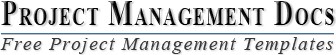 WORK BREAKDOWN STRUCTURE (WBS) TEMPLATEThis Project WBS Template is free for you to copy and use on your project and within your organization. We hope that you find this template useful andwelcome your comments. Public distribution of this document is only permitted from the Project Management Docs official website at: www.ProjectManagementDocs.comWORK BREAKDOWN STRUCTURE (WBS)<PROJECT NAME>COMPANY NAME STREET ADDRESS CITY, STATE ZIP CODEDATEINTRODUCTIONThe WBS is a view into the project which shows what work the project encompasses. It is a tool which helps to easily communicate the work and processes involved to execute the project. The Project Manager and project team use the WBS to develop the project schedule, resource requirements and costs. There are many ways you can present the WBS for your project; this template provides many of the most popular layouts from which you can choose. Depending on where in the Project Plan you're putting the WBS a different layout may be more suitable for you. For instance many Project Managers include a high level WBS within the project plan, then a detailed version as an appendix to the plan. You may find that you prefer one layout for a high level WBS and a different one for a detailed WBS.In order to save space in this template we only developed the WBS examples down to the third level. In your project you will want to develop them down to a much more detailed level using the 8 to 80 rule (where the WBS is broken down to where a work package contains between 8 and 80 hours of work to complete).The Work Breakdown Structure presented here represents all the work required to complete this project.OUTLINE VIEWThe outline view presents an easy to view and understand layout for the WBS. It is also a good layout to use when developing the WBS because you can easily make changes, especially since the Microsoft Word auto numbering feature updates the WBS Code automatically.Widget Management SystemInitiationEvaluation & RecommendationsDevelop Project CharterDeliverable: Submit Project CharterProject Sponsor Reviews Project CharterProject Charter Signed/ApprovedPlanningCreate Preliminary Scope StatementDetermine Project TeamProject Team Kickoff MeetingDevelop Project PlanSubmit Project PlanMilestone: Project Plan ApprovalExecutionProject Kickoff MeetingVerify & Validate User RequirementsDesign SystemProcure Hardware/SoftwareInstall Development SystemTesting PhaseInstall Live SystemUser TrainingGo LiveControlProject ManagementProject Status MeetingsRisk ManagementUpdate Project Management PlanCloseoutAudit ProcurementDocument Lessons LearnedUpdate Files/RecordsGain Formal AcceptanceArchive Files/DocumentsHIERARCHICAL STRUCTUREThe hierarchal structure is similar to the outline view but without indentation. Although this format is more difficult to read, it may be useful where you have many levels and indenting each level would make the table to large to fit into a document.TABULAR VIEWThe Tabular View is a nicely organized table view of the WBS. It is a good option for organizations which prefer table formats.TREE STRUCTURE VIEWThe Tree Structure View is the most popular format for the WBS. It presents an easy to understand view into the WBS; however, it is also tricky to create without an application specifically designed for creating this organizational chart structure. The Tree Structure below was created using only Microsoft Word and the SmartArt graphics option under the insert menu.Widget Mgmt.System 1Initiation 1.1Planning 1.2Execution 1.3Control 1.4Closeout 1.5Evaluation & Recommendations 1.1.1Create Preliminary Scope Statement 1.2.1Project Kickoff Meeting1.3.1Project Management 1.4.1Audit Procurement 1.5.1Develop Project Charter 1.1.2Determine Project Team1.2.2Verify & Validate User Requirements 1.3.2Project Status Meetings 1.4.2Document Lessons Learned1.5.2Deliverable: Submit Project Charter113 Project Team Kickoff Meeting 1.2.3Design System 1.3.3Risk Management 1.4.3Update Files/ Records 1.5.3Project Sponsor Reviews Project Charter114 Develop Project Plan1.2.4Procure Hardware/Software 1.3.4Update Project Management Plan 1.4.4Gain Formal Acceptance 1.5.4Project Charter Signed/Approved 1.1.5Submit Project Plan 1.2.5Install Development System135 Archive Files/ Documents 1.5.5Milestone: Project Plan Approved 1.2.6Testing Phase 1.3.6Install Live System 1.3.7User Training 1.3.8Go Live 1.3.9WBS DICTIONARYThe WBS Dictionary contains all the details of the WBS which are necessary to successfully complete the project. Most importantly it contains a definition of each Work Package which can be thought of as a mini scope statement. Resources on the project will look at the WBS dictionary to determine the scope of the Work Package they've been assigned, so it's important to be clear when writing the definition. Most WBS dictionaries contain more information than we show in our sample. These things usually include Level of Effort, Cost Control Numbers, Resource Assignments, Responsibility Assignments - just to name a few.GLOSSARY OF TERMSIt's important that you provide a glossary of terms as some of the terms are not understood by persons without a project management background. For instance what the PMI Practice Standard for Work Breakdown Structures refers to as the WBS Code is commonly referred to as the WBS number.Level of Effort:	Level of Effort (LOE) is how much work is required to complete a task. WBS Code:	A unique identifier assigned to each element in a Work BreakdownStructure for the purpose of designating the elements hierarchical location within the WBS.Work Package:	A Work Package is a deliverable or work component at the lowest level of its WBS branch.WBS Component:	A component of a WBS which is located at any level. It can be a Work Package or a WBS Element as there's no restriction on what a WBS Component is.WBS Element:	A WBS Element is a single WBS component and its associated attributes located anywhere within a WBS. A WBS Element can contain work, or it can contain other WBS Elements or Work Packages.This free WBS Template is brought to you by www.ProjectManagementDocs.comLevelWBS CodeElement Name11Widget Management System21.1Initiation31.1.1Evaluation & Recommendations31.1.2Develop Project Charter31.1.3Deliverable: Submit Project Charter31.1.4Project Sponsor Reviews Project Charter31.1.5Project Charter Signed/Approved21.2Planning31.2.1Create Preliminary Scope Statement31.2.2Determine Project Team31.2.3Project Team Kickoff Meeting31.2.4Develop Project Plan31.2.5Submit Project Plan31.2.6Milestone: Project Plan Approval21.3Execution31.3.1Project Kickoff Meeting31.3.2Verify & Validate User Requirements31.3.3Design System31.3.4Procure Hardware/Software31.3.5Install Development System31.3.6Testing Phase31.3.7Install Live System31.3.8User Training31.3.9Go Live21.4Control31.4.1Project Management31.4.2Project Status Meetings31.4.3Risk Management31.4.4Update Project Management Plan21.5Closeout31.5.1Audit Procurement31.5.2Document Lessons Learned31.5.3Update Files/Records31.5.4Gain Formal Acceptance31.5.5Archive Files/DocumentsLevel 1Level 2Level 31 Widget Management System1.1 InitiationEvaluation & RecommendationsDevelop Project CharterDeliverable: Submit Project CharterProject Sponsor Reviews Project CharterProject Charter Signed/Approved1 Widget Management System1.2 PlanningCreate Preliminary Scope StatementDetermine Project TeamProject Team Kickoff MeetingDevelop Project PlanSubmit Project PlanMilestone: Project Plan Approval1 Widget Management System1.3 ExecutionProject Kickoff MeetingVerify & Validate User RequirementsDesign SystemProcure Hardware/SoftwareInstall Development SystemTesting PhaseInstall Live SystemUser TrainingGo Live1 Widget Management System1.4 ControlProject ManagementProject Status MeetingsRisk ManagementUpdate Project Management Plan1 Widget Management System1.5 CloseoutAudit ProcurementDocument Lessons LearnedUpdate Files/RecordsGain Formal AcceptanceArchive Files/DocumentsLevelWBSCodeElement NameDefinition11Widget Management SystemAll work to implement a new widgetmanagement system.21.1InitiationThe work to initiate the project.31.1.1Evaluation & RecommendationsWorking group to evaluate solution setsand make recommendations.31.1.2Develop Project CharterProject Manager to develop the ProjectCharter.31.1.3Deliverable: Submit ProjectCharterProject Charter is delivered to theProject Sponsor.31.1.4Project Sponsor Reviews ProjectCharterProject sponsor reviews the ProjectCharter.31.1.5Project Charter Signed/ApprovedThe Project Sponsor signs the Project Charter which authorizes the Project Manager to move to the PlanningProcess.21.2PlanningThe work for the planning process forthe project.31.2.1Create Preliminary ScopeStatementProject Manager creates a PreliminaryScope Statement.31.2.2Determine Project TeamThe Project Manager determines theproject team and requests the resources.31.2.3Project Team Kickoff MeetingThe planning process is officially started with a project kickoff meeting which includes the Project Manager, Project Team and Project Sponsor(optional).31.2.4Develop Project PlanUnder the direction of the Project Manager the team develops the projectplan.31.2.5Submit Project PlanProject Manager submits the projectplan for approval.31.2.6Milestone: Project Plan ApprovalThe project plan is approved and the Project Manager has permission to proceed to execute the project accordingto the project plan.21.3ExecutionWork involved to execute the project.31.3.1Project Kickoff MeetingProject Manager conducts a formal kick off meeting with the project team, project stakeholders and projectsponsor.31.3.2Verify & Validate User RequirementsThe original user requirements is reviewed by the project manager and team, then validated with the users/stakeholders. This is whereadditional clarification may be needed.31.3.3Design SystemThe technical resources design the newwidget management system.31.3.4Procure Hardware/SoftwareThe procurement of all hardware, software and facility needs for theproject.31.3.5Install Development SystemTeam installs a development system fortesting and customizations of user interfaces.31.3.6Testing PhaseThe system is tested with a select set ofusers.31.3.7Install Live SystemThe actual system is installed andconfigured.31.3.8User TrainingAll users are provided with a four hours training class. Additionally, managers are provided with an additional twohours class to cover advanced reporting.31.3.9Go LiveSystem goes live with all users.21.4ControlThe work involved for the controlprocess of the project.31.4.1Project ManagementOverall project management for theproject.31.4.2Project Status MeetingsWeekly team status meetings.31.4.3Risk ManagementRisk management efforts as defined inthe Risk Management Plan.31.4.4Update Project Management PlanProject Manager updates the Project Management Plan as the projectprogresses.21.5CloseoutThe work to close-out the project.31.5.1Audit ProcurementAn audit of all hardware and software procured for the project, ensures that all procured products are accounted for andin the asset management system.31.5.2Document Lessons LearnedProject Manager along with the project team performs a lessons learned meeting and documents the lessonslearned for the project.31.5.3Update Files/RecordsAll files and records are updated toreflect the widget management system.31.5.4Gain Formal AcceptanceThe Project Sponsor formally accepts the project by signing the acceptancedocument included in the project plan.31.5.5Archive Files/DocumentsAll project related files and documentsare formally archived.